Республики Дагестан М  К  О  У            2020 – 2021   Утверждаю :Директор МКОУ «Тидибская  средняя        общеобразовательная  школа имени И.М.Алиева »Шамильского  района  РД                             М.Г.Алиев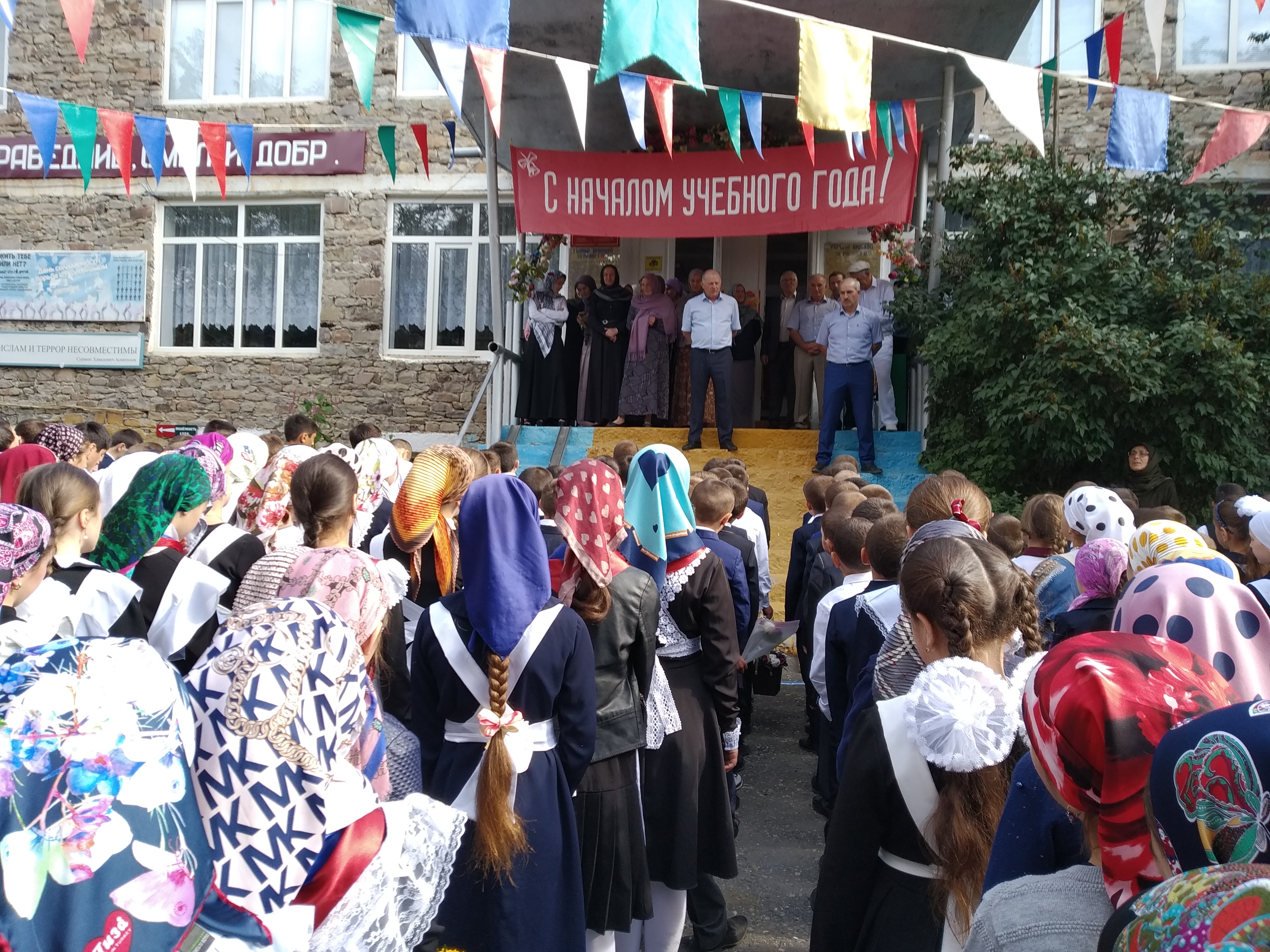     Одобрен  педагогическим  советом  №1      от ____________2020  г.Ш к о л а работает  над  реализациейметодическойпроблемной темы :«Нравственноеи интеллектуальное развитие школьника»П л а нработы коллектива учителей над реализацией методической проблемной темы школы:  «Нравственное и интеллектуальное развитие школьника»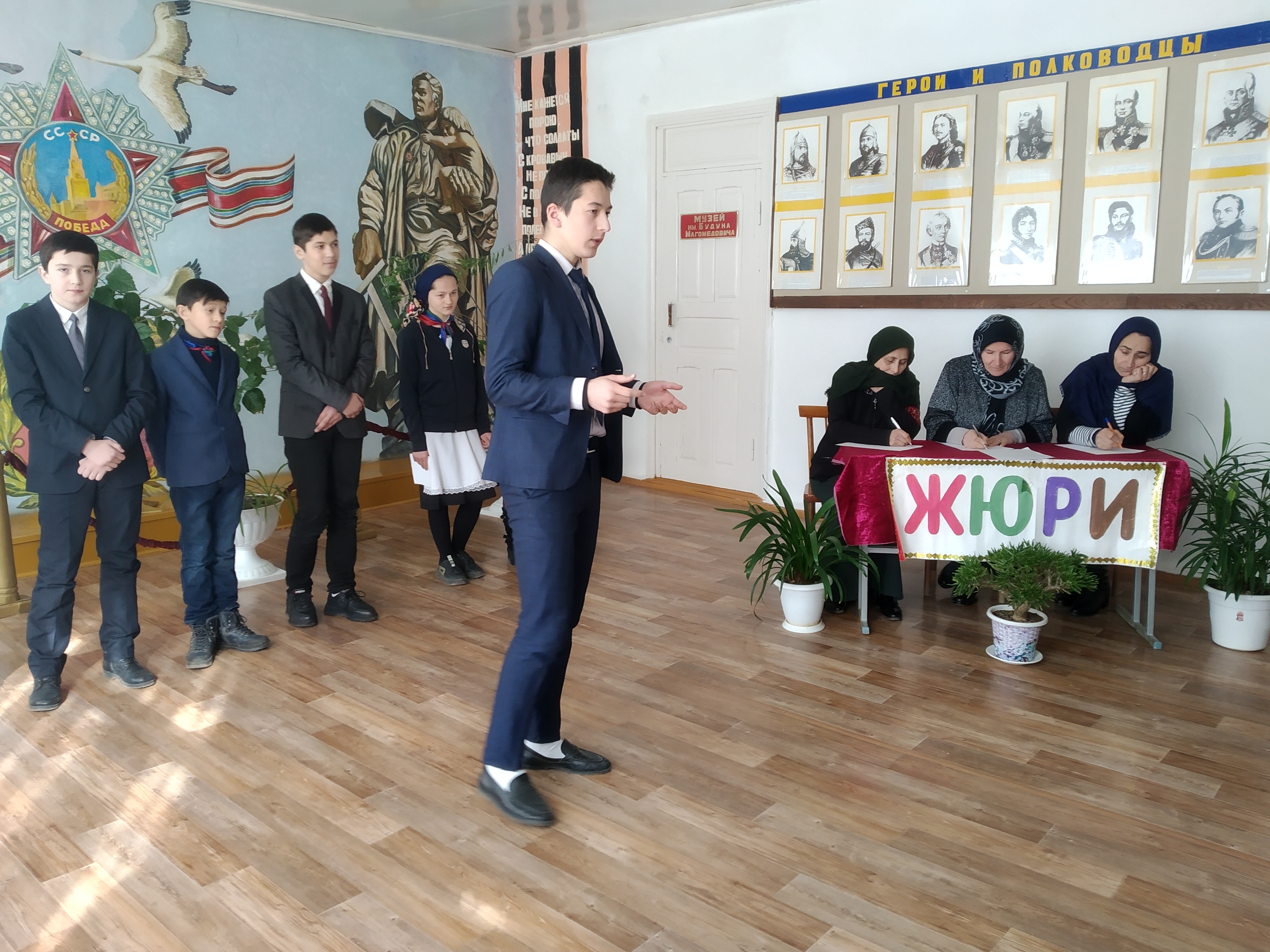 «Если ты знаешь, как укрепить тело, закалить волю, изморить ум,   облагородить сердце, уравновесить рассудок -значит ты  воспитатель».Заповеди   воспитателя1.   Никогда не предпринимайте воспитательных воздействий в плохом   настроении.2.    Ясно определите, чего вы хотите от ребенка, родителя, и объясните это ему,                а также узнайте, что он думает по этому поводу.3.    Предоставьте ребенку самостоятельность, воспитывайте, но не                             контролируйте каждый его шаг.4.    Не подсказывайте решения, а показывайте пути к нему, и разбирайте с                          ребенком его правильные и ложные шаги у цели.5.    Не пропустите момента,  когда  достигнут первый успех, сразу дайте оценку          поступку и сделайте паузу, чтобы ребенок услышал и осознал.6.     Оценивайте поступок, а не личность.7 .    Дайте ребенку ощутить, что сочувствуете ему, верите в него, хорошего                        мнения о нем, несмотря на его оплошность.8.      Дайте понять, что когда неприятный разговор будет окончен, инцидент                                 окажется исчерпанным.9.      Воспитание – это последовательность целей.10.    Воспитатель должен быть твердым, но добрым. Ключевое слово года – О Т Е Ч Е С Т В О !	Ф.М. ДостоевскийУТВЕРЖДАЮ:
Министр просвещения
Российской Федерации
С. С. Кравцов К А Л Е Н Д А Р Ь
образовательных событий, приуроченных
к государственным и национальным праздникам РФ,
памятным датам и событиям российской истории и культурына 2020 - 2021 учебный годВ Министерстве просвещения утвердили календарь образовательных событий на 2020-2021 учебный год.Школам рекомендовано включить в программы воспитания и социализации события, приуроченные к государственным праздникам Российской Федерации, к памятным датам и событиям российской истории и культуры, местным и региональным памятным датам и событиям.В течение годаПроведение в Российской ФедерацииГода памяти и славы (2020)С е н т я б р ь1 сентября - День знаний2-8 сентября - Неделя безопасности3 сентября - День солидарности в борьбе с терроризмом3 сентября - День окончания Второй мировой войны8 сентября - Международный день распространения грамотности27 сентября - День работника дошкольного образованияО к т я б р ь2 октября - День гражданской обороны2 октября - День профессионально-технического образования4 октября - Всемирный день защиты животных5 октября - Международный день учителя16 октября - Всероссийский урок "Экология и энергосбережение" в рамках Всероссийского фестиваля энергосбережения26 октября - Международный день школьных библиотек (четвертый понедельник октября)28-30 октября (любой из дней) - День интернета. Всероссийский урок безопасности школьников в сети Интернет29 октября - 125-летие со дня рождения великого русского поэта Сергея Александровича Есенина (31 октября)30 октября - Урок памяти (День памяти политических репрессий)Н о я б р ь3 ноября - День народного единства (4 ноября)20 ноября - День словаря (22 ноября)24 ноября - 290-летие со дня рождения А.В. Суворова26 ноября - День матери в РоссииД е к а б р ь1 декабря - Всемирный день борьбы со СПИДом3 декабря - День Неизвестного Солдата3 декабря - Международный день инвалидов5 декабря - Международный день добровольца в России9 декабря - День Героев Отечества:250 лет со Дня победы русского флота над турецким флотом в Чесменском сражении (7 июля 1770 года);640 лет со Дня победы русских полков во главе с великим князем Дмитрием Донским над монголо-татарскими войсками в Куликовской битве (21 сентября 1380 года);230 лет со Дня победы русской эскадры под командованием Ф.Ф. Ушакова над турецкой эскадрой у мыса Тендра (11 сентября 1790 года);230 лет со Дня взятия турецкой крепости Измаил русскими войсками под командованием А.В. Суворова (24 декабря 1790 года)11 декабря - День Конституции Российской Федерации (12 декабря)Я н в а р ь27 января - День полного освобождения Ленинграда от фашистской блокады (1944 год)Ф е в р а л ь8 февраля - День российской науки15 февраля - День памяти о россиянах, исполнявших служебный долг за пределами Отечества19 февраля - Международный день родного языка (21 февраля)23 февраля - День защитника ОтечестваМ а р т1 марта - Всемирный день гражданской обороны8 марта - Международный женский день18 марта - День воссоединения Крыма и России23 - 29 марта - Всероссийская неделя детской и юношеской книги.Юбилейные даты:Е.А. Баратынский (220)А.А. Фет (200)А.П. Чехов (160)А.И. Куприн (150)А.С. Грин (140)А. Белый (140)А.А. Блок (140)С. Черный (140)Б.Л. Пастернак (130)А.Т. Твардовский (110)Ф.А. Абрамов (100)А.Г. Адамов (100)Ю.М. Нагибин (100)Д.С. Самойлов (100)В.М. Песков (90)Г.М. Цыферов (90)И.А. Бродский (80)И.А. Бунин (150)23 - 29 марта - Всероссийская неделя музыки для детей и юношестваА п р е л ь12 апреля - 60-летие полета в космос Ю.А. Гагарина. День космонавтики. Гагаринский урок "Космос - это мы"21 апреля - День местного самоуправления30  апреля - День пожарной охраны. Тематический урок ОБЖМ а й7 мая - День Победы советского народа в Великой Отечественной войне 1941 - 1945 годов (9 мая)13 мая - 800-летие со дня рождения князя Александра Невского15 мая - Международный день семьи21 мая - 100-летие со дня рождения А.Д. Сахарова24 мая - День славянской письменности и культурыРозовым цветом    -   праздничные  дни            Жёлтым  цветом    -   каникулы-1-                                             У  науки нет широкой столбовой                                 дороги, и только тот может                                      достигнуть её сияющих вершин,                                кто, не страшась  усталости,               	         карабкается по её каменистым                                                           тропам.                                                                                  К.Маркс	 Информационная справка о работе  школы  за  2019 - 2020  учебный год .            Процесс воспитания – это процесс формирования . развития личности . включающий в себя как целенаправленное воздействие извне, так и самовоспитание личности .           Сущность воспитания можно обнаружить там ,где формирование личности имеет управляемый контролируемый характер  где люди руководствуются сознательными намерениями , действуют не стихийно , а по заранее намеченному плану в соответствии составленным планом с поставленными задачами .            Процесс школьного воспитания – это процесс непрерывного, систематического взаимодействия воспитателей и воспитанников. Это проявляется в процессе обучения и во внеклассной и внешкольной работе. Наивно предполагать, что «яркое мероприятие» способно изменить поведение учеников, нужна непрерывная, кропотливая работа педагогов, чтобы выработать устойчивые привычки.        Процесс воспитания – процесс комплексный. Это единство целей, задач, содержания, форм и методов воспитательного процесса, подчинённое идее целостности формирования личности. Комплексный подход требует соблюдения целого ряда педагогических требований, тщательной организации взаимодействия между воспитателями и воспитанниками.  	-  2  -   На основе результатов самообследования образовательной деятельности МКОУ « Тидибская СОШ им.Алиева И.М.»  установлено: 1.  В школе создана нормативно-правовая база, регламентирующая образовательную деятельность и регулирующая взаимоотношения участников образовательного процесса. 2.  В 11 классах  обучался  172  школьника, средняя наполняемость классов составляет  15 учеников. 3.  Школа работает в одну смену. 4.  Организация учебного процесса регламентируется индивидуальным учебным планом, реализующий программы ФГОС для 1,2,3,4, 5,6,7, 8, 9,10 классов.  Превышения предельно допустимой нагрузки обучающихся нет. 5.  В целом учебный план обеспечивает выполнение требований государственных образовательных стандартов: абсолютная успеваемость по школе составляет 100%, качество по основным учебным предметам – 52-100%. При этом успеваемость в начальной школе – 100%, качество – 71% в основной школе – успеваемость 100%, качество – 42%; в старшей школе при 100% успеваемости качество – 53%. Общее качество по школе – 54% 6.  Программно-методическое обеспечение позволяет реализовать учебный план: педагогами используются государственные образовательные программы, все учебные программы обеспечены учебно-методическими материалами; учебные программы соответствуют образовательному минимуму по всем предметам, федеральный и региональный компоненты образовательного стандарта реализуются. 7.  Школа обеспечена кадрами соответствующей квалификации и соответствующего уровня образования. 8.  Ключевыми в перечне приоритетных направлений организации образовательного процесса педагоги считают: системно-деятельностный подход в обучении, совершенствование личностных результатов каждого обучающегося; ориентация на вариативность, творческий подход, концептуализацию образовательных процессов. На уроках стал шире использоваться социальный опыт детей, большинством учителей уделяется внимание характеру психологического микроклимата.                                                            -  3  -9.  Школа обеспечена всеми необходимыми ресурсами: материальными, техническими, учебно-методическими. Выполняются требования к оснащению образовательного процесса в соответствие с содержательным наполнением учебных предметов федерального компонента государственного образовательного стандарта, тем не менее, не в полном объеме обеспечена библиотека учебной литературой.  10.  Социально-гигиенические и социально-психологические условия соответствуют требованиям федеральных нормативных документов. 11.  Содержание и уровень воспитательной деятельности как отдельного специального направления образовательной деятельности учреждения соответствует всем требованиям федеральных нормативных документов, целям и задачам учреждения. Эффективность оказываемых воспитательных воздействий подтверждается результатами анкетирования, проведенного среди выпускников .12.  Соблюдение требований СанПиН 2.4.2.2821-10 осуществляется, в целом соблюдение санитарно-гигиенических требований, состояние техники безопасности можно оценить как удовлетворительное. 13.  Содержание и уровень образовательных программ соответствует требованиям государственных образовательных стандартов. 14.  Качество подготовки выпускников достаточное и в основном соответствует требованиям государственных образовательных стандартов. 15.  Условия реализации образовательного процесса в основном достаточны для подготовки выпускников по образовательным программам. Всем обучающимся предоставляются равные возможности для комплексной самореализации по всем направлениям деятельности: образование, воспитание, здоровьесбережение. 16.   В структуре управления школой в условиях модернизации образования происходит освоение новых управленческих функций. Параллельно с обновлением структуры возрастает роль самоуправления (в том числе ученического). Главной его задачей является обеспечение совместной деятельности педагогов, учащихся, родителей, социальных инфраструктур с целью удовлетворения образовательных запросов общества, семьи, личности, рынка труда, выполнения государственных и региональных образовательных стандартов.                                                               -  4 - 17. Администрацией школы достаточно эффективно выбираются оптимальный стиль и направления в руководстве для достижения поставленных задач. Контроль и усовершенствование преподавания носит систематический, направленный характер, побуждает к профессиональному росту. Ежегодно педагоги школы подают заявления в аттестационную комиссию с целью повышения или подтверждения квалификационных категорий. Основные итоги реализации Программы развития на 2019/ 2020 уч. год: 1. Качество обучения учащихся стабильно и соответствует требованиям стандартов ФГОС, стандартов, предъявляемых к образовательным предметам. 2. Высокий уровень адаптации коллектива педагогов и учащихся к быстро меняющимся условиям образовательной деятельности с ориентиром на модернизацию образования. 3. Создание материально-технической базы, достаточной для функционирования единого информационного пространства школы. 4. Эффективная реализация олимпиадного движения программы «Одаренные дети». 5. В школе действуют предметные методические объединения учителей .6. Учителя вовлечены в научно-методическую работу. 7. В 2019 году в школе открылся «Точка роста» 8. Оптимизация образовательного пространства, повышение эффективности образовательных услуг обеспечивает школе достижение высокого рейтинга среди образовательных учреждений района . Вместе с тем образовательное пространство школы требует дальнейшего развития и совершенствования.                                              Основные проблемы: 1. Снижена качество знаний обучающихся среднего звена. 2. Отсутствие активности  родителей при посещении родительских собраний и уроков своих детей.                                                 -  5  -Десять заповедей воспитания :Главная цель воспитания –счастливый человек.Люби не себя в ребенке , а ребенка в себе.Воспитание без уважения- подавление .Мерой воспитанности является интеллигентность –антипод хамству, невежеству.Говори , что знаешь . делай , что умеешь ;  при этом помни ,что знать и уметь больше никогда не вредно.Развивай в себе незаурядность ; дети не любят пирожков ни с чем.Не будь занудой ,не ной и не паникуй : лучше трудно, чем нудно.Дорожи доверием своих воспитанников, береги ребячьи  тайны , никогда не предавай своих детей .Не ищи волшебной палочки ; воспитание должно быть системным.Дети должны быть лучше нас . и жить они должны лучше.Коллектив Тидибской средней общеобразовательной  школы делает всё  возможное для воспитания подрастающего поколения           Практика проведения полугодовых и итоговых контрольных работ по всем предметам аттестации учителей  на присвоение квалификационных категорий , аттестации учащихся в определенной степени повысили ответственность педагогов за конечные результаты обучения и воспитания  заставили провести инвентаризацию своего методического арсенала, освежить знания в области методики преподавания педагогики и психологии             Достаточно высокие результаты и хорошие успехи ,безусловно , являются следствием ответственного отношения к порученному участку работы  прежде всего конкретного работника . конкретного исполнителя за закрепленный участок работы . А за успехи и недоработки отдельных работников складываются успехи и недоработки всего коллектива .	-  6  -      Итоги работы года показывают , что коллектив в целом справился с возложенными на него задачами по обучению и воспитанию подрастающего поколения .           Знания , умения и навыки учащихся отвечают требованиям программ , государственным стандартам образования .          Достаточно высокий уровень освоения учебных программ , знаний и навыков учащихся показывают результаты итоговых аттестаций .       В заинтересованном отношении к делу обучения и воспитания . о добросовестности отношения к своим служебным обязанностям . старательности многих членов педколлектива и достаточно хорошей постановки учебно-воспитательного процесса говорит тот факт . что многие учащиеся успевают на «4» и «5».          Качество знаний учащихся достаточно высокое . Учащиеся школы постоянно участвуют на районных и республиканских олимпиадах и конкурсах . Р е з у л ь т а т ы  районных  и  республиканских предметных о  л  и  м  п  и  а  дучащихся МКОУ «Тидибская СОШ им. И.М.Алиева» Шамильского района РД  в  2019 – 2020 учебном году.Русский язык          1.   11 кл.    –   Абдулаева  Х. М .                       -  2  место          2.   10 кл.     –  Гасанов М. М.                             -  1  место          3.   9 кл       -    Магомедов  А-Г.А.                    – 1 место          4.   8 кл.      -    Гитиномагомедова П                 - 1 место-  7  -Русская литература          1.   11 кл.    –   Умахдова Н.Ш.                        -  2  место          2.   9 кл       -    Магомедов А-Г.А.                   – 1 место          3.     8 кл     -   Багужалов М.М.                       – 1 местоАглийский язык         1.     11кл.    – Ибрагимхалилова А.                   – 1 место         2.     10 кл.     – Гасанов М.М.                              – 3 место        6.       9 кл.     –Абдурахманова А. Х.                   – 1 место      История.          1.  11 кл.    –  Ибрагимов М.Ш.                                 -  1 место          2.  10 кл.    –  Гасанов М.М.                                        - 1 место          3. 9 кл.      – Магомедгаджиев  Г.Г.                            – 1 место          4. 4 кл.      – Гитиномагомедова П.                             – 1 место           5. 7 кл.      – Алхилов М.Г.                                            – 2 местоФизика        1.    10 кл.   – Гасанов М.М.                                         – 3 местоЭкология            1.   9 кл.    –Абдурахманова А.                             - 3 место            2.   8 кл.    –Гитиномагомедова П  .                    – 2 место            3.    7 кл.     –  Гасанов Патимат А.                     -  2  место-  8  -Обслуживающий труд           1.   11кл.     –  Ахбердилова А.А.                         -  1 место            2.   11кл.     – Анбиялов М.М.                               - 3 место           3.   10 кл.     – Гасангусейнова  П.С.                  -  1 место            4.   10 кл.    –Гасанов М.М.                                   - 2 место           5.     9 кл.     –Умахмадова А.Ш                           – 1 место           6.     9 кл.    -  Алхилов М.М.                               – 2 место           7.    8 кл.     – Гитиномагомедова П.И.              – 1 место           8.    8 кл.     – Абдурахманов А.                           – 3 место                             9.    7 кл.     –Исаева М.М.                                    – 1 место           10.  7 кл.      –Алхилов М.Г.                                  –1 местоФизкультура          1.  11 кл.     –   Гаджиев М.Г.                                  -  2 место           2.   9 кл.       –Гасанов Магомед Г.                        – 2 место           3.   8 кл.       –Гаджиев М.Г.                                    - 2 местоОбществознание            1.   10 кл.   –  Гасанов М.М.                                  - 2 место            2.    9 кл.   – Магомедгаджиев  Г.                        – 2 место            3.   7 кл.    –  Хадов Гитино Г.         .                   - 3 местоПраво            1. 11 кл.    –  Ибрагимов М.Ш.                             - 3 место           2.  9 кл.      –Магомедгаджиев Г.                            - 2 место           3.   8 кл.    –  Гитиномагомедова П.                       - 1 место           4.   7 кл.   – Алхилов М.Г.                                       – 3 место-  9  -Биология           1.   11 кл.   –   Ибрагимов М.Ш.                       -    1место                      2.   10  кл.   –   Гасанов М.М.                             -   3 место           3.     8 кл.   – Гитиномагомедова П.                   -   1 место           4.     7 кл.   – Гасанова П.А.                                 –   3 место Химия            1.    10 кл. -    Исаева А.М.                        –        3 место            2.   9 кл.    –   Абдурахманова А.Х.          -         3  место            3.     8 кл.   – Гитиномагомедова П.        -          1 местоОБЖ           1.  11 кл.        –  Алиев И.О.               –            2место           2.    8 кл.        – Багужалов М.М.       -            3 место           3.    7 кл.        – Хадов Г. Г.                 -             3 местоГеография        1.    11 кл.     –Ибрагимхалилова А.                      – 2 место        2.     10 кл.    -  Гасангусейнова П.                         – 1 место        3.     8 кл.   – Гитиномагомедова П.                       - 1 местоМатематика       1.       11 кл.  –Шехов М.И.                                   – 3 место      2.      10кл.   –Гасанов М.М.                                  -  2 место      3.       9 кл.   –Магомедов А.А.                              – 3 место-  10  -Родной  язык1.  11 кл.   -  Абдулаева Х.М.                    -  1 место                          2.  10 кл.   -  Хадова А.Г. 	                    -  1 место                          3.  9 класс -  Магомедов А-Г.А.                  – 3 местоРодная  литература1.  11 кл.   -  Умахмадова Наида Ш.        -  1 место                          2.  10 кл.   -  Хадова А.Г. 	                     -  3 место                          3.  9 класс -  Магомедов А-Г.А.                  – 2 местоИстория Дагестана1.  11 кл.   -  Абдулбутаева И.Х.               -  3 место                          2.  9 класс -  Магомедов А-Г.А.                  – 2 местоРеспубликанские олимпиады: .    Ахбердилова А.А.-  11 кл.   –технология  - призёр.    Абдулаева Х.М.    – 11 кл. – родной  язык  - призёр .    Гасангусенова П.С. – 10  кл.  – технология – призёр4.     Гасанов М.Г.   -  10 кл.  – физическая культура   -  призёрИТОГО:        1 МЕСТО   - 26                           2 МЕСТО   - 17                           3 МЕСТО   - 20Всего:  63 + 4 (респ.) = 67-  11  -Военно-патриотические мероприятия, проводимые в школе.Беседы:5  сентября          -«День танкистов». 19 ноябрь   - «День ракетных войск и артиллерии».27 ноябрь             - «День морской пехоты».4 апрель                - «День ВМФ».7 май                     - День Российских ВС».28 май                   - «День пограничников».Встречи   и  игры.1. Встречи с демобилизованными солдатами ,солдатами -контрактниками и офицерами ВС .2. Подготовка и участие в военно-спортивной игре «Победа».3. Соревнование по пулевой стрельбе «Снайпер» в 10-11классах.4. Соревнование на полосе  препятствий «Полоса» в 10-11 классах.5. Кросс в честь «Дня Победы».6. Военно-спортивная игра «А ну-ка, парни!».7. Сбор военно-патриотического материала об участниках и воинах, павших в боях в ВОВ,       (для музея).  8. Обновление стенда «Служат  наши земляки» новыми фотографиями.В школе на высоком уровне стоит работа детской общественной организации /ДОО/  « Пионеры Дагестана» .К праздникам проводятся дружинные сборы , хорошие выступления  . вечера и т.д.-  12  - Хорошо в школе проходят следующие мероприятия :   - Смотр строя и песни ;  - Стихи, посвященные Защитникам Отечества  - конкурсы .  - Галстук пионера – его гордость , его честь  – литературно –музыкальный вечер   - Слава тебе , победитель –солдат - литературно –музыкальная композиция .  - Мы ищем таланты – конкурс .  -День матери –конкурс.   -КВН.  -Веселые старты      - игра  - День учителя         - концертная программа   - Свет мой, Родина моя – литературный вечер  - День народного единства – литературно-музыкальная композиция.  - День рождения пионерской организации – дружинный сбор.  - День защитников Отечества – конкурс.  - Лучшее сочинение стихотворений о матери – конкурс.   Пионеры всегда носят пионерские галстуки и школьную форму . К  праздникам выпускают хорошо оформленные стенгазеты .         Участники художественной самодеятельности под руководством А. Ахбердилова занимают на районных смотрах призовые места.-  13 -В этом  2019-2020  учебном году в школе были проведены беседы  на  следующие темы :«Урок  толерантности.»« С огнём шутить нельзя»«Правила пожарной безопасности»« Народный  поэт -  Расул  Гамзатов»«Белые журавли»«Творчество Расула Гамзатова».«Великие люди о Расуле Гамзатове».«Случаи из жизни Расула Гамзатова».«Песни на стихи Расула Гамзатова». «День пожилых людей. Расул Гамзатов о пожилых горцах».«День единства и согласия».Международный терроризм –новый враг человечества «Значение физических упражнений»«Международный день музыки и пожилых людей» «День учителя» «День матери» «Международный день родных языков» «День космонавтики»«Культура речи».«Урок права»«День музыки». «Уважение старших- закон дагестанцев»                                                   -  14  -«Правовая конституция»«Книга- наш лучший друг»«Значение знания правил дорожного движения» «Настоящий человек сам себя творить должен»«День здоровья»«1 Мая – праздник весны и труда» «9 мая –День Победы», «Международный день семьи» -  15 мая«Магомед Хандиев – первосоздатель аварской азбуки»«Любите и берегите книгу»Значение физических упражненийЧему нас учит школа?День ракетных войск и артиллерии. «День спасателя»«Великие художники и их картины»Знаменитые полководцы  РоссииПроведены также разные игры , конкурсы , вечера ,                 читательские конференции, сборы , викторины и т.д.«Творчество Расула Гамзатова» - читательская конференция «Конкурс на выразительное чтение стихотворений Расула Гамзатова»« Знатоки русского языка»- конкурс «Лучший знаток родного языка» - конкурс «В мире сказок» - конкурс «Правила этикета девушки - дагестанки» - викторина	-  15  -Праздник зимнего солнцестояния.Литературно-музыкальный вечер, посвященный Дню Победы.«Всё помнится, никто не позабыт» - музыкально- развлекательный конкурс.«Пионербол»  - спортивная игра. «Творчество и жизнь Расула Гамзатова» - викторина.«День учителя» - концерт.Соревнования по футболу , по шашкам , по вольной борьбе , по волейболу «Угадай мелодию певца» - игра.«Мы ищем таланты» - конкурс.«Веселые старты» - игра.«Старты надежд»- игра. «Великая Победа – одна на всех  ( 1941-1945 г.г.)» – концерт.«Новогоднее представление» - бал- маскарад.«Смотр строя и песни» - конкурс.«В добрый путь  , выпускник !» - праздник Последнего звонка.«Что ? Где ? Когда ?- викторина«Слабое звено» - игра.«КВН» - игра.«А ну-ка , парни!» - конкурс.«А ну-ка , девушки!» - конкурс«Брейн – ринг!» -игра. Выступление  вокально-хореографического ансамбля «Гидатль», посвященное    празднику 9 Мая. Литературно –музыкальный вечер, посвященный пионерскому галстуку. «Лучший гимнаст»   - конкурс.-  16  - «Пулевая стрельба»  - конкурс  «Полоса»  - конкурс.  Торжественный дружинный сбор, посвящённый 23 февраля. «Интеллектуальная мозаика» - викторина. «По лабиринтам знаний» - викторина.  Провели праздник «День здоровья».     В традиционных школьных мероприятиях участвуют все классы, но степень активности в жизни школы, естественно, разная. Это связано с работой классных руководителей, их желанием и умением организовать, зажечь детей, умением привлекать к участию в мероприятиях каждого ребенка. Очень большое внимание в школе уделяется  дисциплине учащихся, их посещаемости, школьной форме, поведению. Составлен недельный план работы. Систематически проверяются дневники учащихся. По графику проводятся экскурсии, походы по изучению родного края.    Воспитательная работа         Воспитательная работа в нашей школе начинается  с ознакомления и изучения учащихся, состояния здоровья, характеристики и семейно-бытовых условий. При изучении личности ребенка также помогает наблюдение за ребенком в различных видах его деятельности, беседы в доверительной обстановке с четко определенной целью и анализ результатов деятельности ребенка. Изучение семейно-бытовых условий помогает воспитателю лучше понять психическое состояние и особенности поведения воспитанника, выбрать наиболее целесообразные методы индивидуального подхода при воспитании.В основе воспитательной системы  школы лежит совместная творческая деятельность детей и взрослых по различным направлениям. Целостное представление об окружающем мире учащиеся получают через переживание особых традиционных моментов школьной жизни, позволяющее формировать развитую личность.-  17 -       Большое внимание уделяется инициативе учащихся в планировании и самостоятельности в проведении мероприятий. Классные руководители  уделяют большое внимание индивидуальной работе с учащимися, организуют для них экскурсии, походы и т.п.Вся эта работа способствует улучшению микроклимата в группе, решению многих школьных повседневных проблем.           Анализ планов работы воспитателей, их деятельности с учащимися показал, что большинство педагогов проектировали и вели работу по изучению личности воспитанника, осуществляли педагогическую фиксацию его стремления к саморазвитию, самовоспитанию. Но следует отметить, что диагностический инструментарий педагогов не всегда отвечал современным требованиям. Некоторые воспитатели ограничивались только выявлением уровня воспитанности, хотя диагностическая работа должна вестись по разным направлениям в течение всего учебного года. Практика показала, насколько важны в современных условиях творческая активность педагогов, поиск ими наиболее совершенных приемов воспитания и обучения школьников. Приступая к разработке мероприятия, они ставили перед собой цель: сделать воспитательный процесс радостным, интересным, запоминающим для детей. Об этом свидетельствуют результаты анкетирования. При ответе на вопрос, какое мероприятие, проводимое в классе, запомнилось, дети называют открытые воспитательные часы, открытые уроки и экскурсии, которые прошли в школьном коллективе. Хочется отметить, чтобы педагоги могли "раскрываться" не только на открытых часах и уроках.      В школе имеются дополнительные условия для развития творческих способностей учащихся, воспитания чувства ответственности за порученное дело.           Для этого работают школьные кружки разного направления:           1.   «Умелые руки»                                            2.    Танцевальный»                                                                                            3.     «Краеведческий»                                                            -  18 –      Дополнительно есть кружки от ДДТ, ДЮСШ. Результат кружковой работы представляют на выставках технического творчества детей. Умелый подход к детям, аккуратное и своевременное ведение документации, энтузиазм и целенаправленность - главные черты руководителей кружков. Они расширяют кругозор учащихся, активизируют их интерес.      Исходя из вышеназванных идей, анализируя состояние воспитательной работы, можно утверждать, что в Тидибской школе сложилась собственная воспитательная система. Система работы по воспитанию здорового образа жизни.            В течение учебного года в школе активно велась работа и по профилактике наркомании и по предупреждению правонарушений среди несовершеннолетних. С этой целью был организованы и проведены профилактические беседы с участием специалистов разных сфер. Проводились классные часы, тематические беседы, просмотры кинофильмов на актуальные темы. Особым вниманием в работе социального педагога и класруков пользуются проблемные учащиеся и дети из неблагополучных семей. Направления деятельности их работы весьма разнообразны: организационная, научно-методическая работа, работа с педагогическим коллективом, изучение познавательных процессов школьной мотивации, психологическая помощь учащимся в разных жизненных ситуациях.        Педагогическому коллективу школы нужно серьезно задуматься над своим отношением к детям из неблагополучных семей, и пересмотреть методы и формы воспитательного воздействия на таких детей.        Важную роль в воспитательной работе играет школьная библиотека. Главной целью школьной библиотеки является вовлекать все больше учащихся в ряды читателей, что особенно актуально в наше время, когда книга теряет свои позиции учителя и воспитателя разносторонне развитой личности, по сравнению с компьютерами и различными техническими развлекательными средствами современной жизни.- 19 –                                 Повышение квалификации         Члены педагогического коллектива закончили плановые курсы повышения квалификации, курсы компьютерной грамотности. Имеющие в образовательном учреждении резервы для повышения качества учебно-воспитательного процесса:Повышение качества образования за счет:внедрения современных педагогических технологий с использованием коммуникативных и информационных (модульной, проектной, игровой, опережающего обучения);грамотного научно-методического, дидактического и информационного обеспечения каждого учебного курса;формирования у учащихся  устойчивой мотивации к обучению;усиление воспитывающей функции урока;повышение функциональной грамотности выпускников 4, 9, 11 классов.Состояние воспитательной работы  и дополнительного образования           Воспитание учащихся педагогическим коллективом Тидибской общеобразовательной  школы рассматривается в неразрывной связи с обучением. Организация воспитательной работы в школе подчинена главной идее - человек есть саморазвивающееся существо. Для воспитания особенно важны те аспекты поведения, в которых проявляются и формируются взаимоотношения детей друг с другом и с окружающими людьми. Воспитатель выступает как помощник, защитник, советчик или как образец для подражания.   Его задачу мы видим в том, чтобы создавать условия для саморазвития ребенка, а для этого педагог должен хорошо знать человеческую природу, закономерности ее развития, внутренние мотивы поведения ребенка. -  20 -Соответствие реализуемого содержания воспитательной деятельности планируемому    На основе выдвинутых задач были сконструированы воспитательные планы и программы: планы работы методического объединения классруков, классных коллективов, социального педагога, пионервожатой.     Воспитательную деятельность осуществляют 11 класруков в 11 классах, пионервожатая, социальный педагог. Из 11 класруков – 7 имеют высшее педагогическое образование, 4 - средне-специальное педагогическое образование, 9 - имеет высшую  квалификационную категорию, 2 - первую кв. категорию.Уровень организации воспитательной деятельности.    Воспитатели стремятся успешно реализовать намеченные планы, решать поставленные перед ними задачи. Они используют различные методы и формы воспитательной работы, такие как: тематические мероприятия, воспитательные часы, экскурсии, конкурсы, индивидуальные беседы с детьми и родителями и т.п.Все школьные традиционные дела делятся на общешкольные, классные и групповые.  Что же касается традиционных школьных дел, то все они прошли успешно, это: "1 сентября - День Знаний" - торжественная линейка"День белых журавлей""День Учителя""День пожилых людей"Весёлые стартыЭкскурсия «Золотая осень»"День матери""День права""Новогодние праздники"День защитника Отечества"Уроки Мужества"Смотр песни и строя.Конкурс патриотической песни"Годен к строевой""А ну-ка, девушки !"                                                            -  21 –Утренник "Мамин праздник"Неделя детской книгиЭкскурсия «Навстречу весне»День космонавтики"День птиц"« Приём в пионеры»"День Победы""Вахта памяти"Первенство по футболуДень Пионерии" Прощай, азбука""Последний звонок"" Прощай, начальная школа""День защиты детей"Экскурсия «Здравствуй, лето!»Участие в конкурсах, соревнованиях на муниципальном, региональном уровнях.  Для формирования "имиджа" школы, обмена опытом, выхода учеников школы на более высокий уровень особое значение имеет участие в районных, республиканских конкурсах. Ребята, которые принимают, участие в этих конкурсах, приобретают новые навыки, умения и получают возможность проявить свои таланты за пределами школы, что зачастую положительно сказывается на их дальнейшем творческом росте и позволяет выйти на более высокий уровень.     В этом учебном году наши учащиеся показали хорошие результаты на муниципальном конкурсе «Живая классика» . Это ученик  6 класса Ахбердилов Абдула А.- 1 место  и  Багужалов Магомед М. – 8 класс – 2 место.               Задачи воспитателя многогранны. Воспитатель создает психологически-комфортный микроклимат среди учащихся. Ребенок переступил порог школы – этот период сложный для ребенка. Как пройдет его адаптация? Многое зависит от нас, взрослых, от умения включить воспитанника в ритм жизни школы.-  22 -В какой мере обучающиеся соблюдают здоровый образ жизни ?     В настоящее время здоровый образ жизни в школе рассматривается как одно из наиболее приоритетных направлений работы. В начальной школе учебно-воспитательный процесс строится с учетом индивидуальных потребностей младшего школьника в движении, при строгом выполнении санитарно-гигиенических норм. Разработан режим двигательной активности учащихся в течение дня, обеспечивающий удовлетворение биологической потребности учащихся начальной школы в движении. Правильно организованный режим дня создает бодрое настроение, интерес к учебной или творческой деятельности, играм, способствует нормальному развитию ребенка. Для обеспечения необходимого ежедневного объема двигательной активности проводится комплексная физкультурно-оздоровительная работа. В системе внеклассной работы школы большое внимание уделяют спортивному совершенствованию учащихся, развитию их способностей в различных видах физкультуры и спорта, пропагандируют здоровый образ жизни.       Для учащихся младших классов в целях профилактики утомления, нарушения осанки и зрения проводятся физкультурные упражнения  для глаз. Обязательным элементом здоровьесберегающей организации самоподготовки, предотвращающим утомление учащихся, является физкультминутка.       Физкультминутки положительно влияют на деятельность мозга, активизируют сердечнососудистую и дыхательные системы, улучшают кровоснабжение внутренних органов, работоспособность нервной системы.      Важное значение имеет эмоциональный климат на самоподготовке: “Хороший смех дарит здоровье”, эмоциональная мотивация в начале самоподготовки, создание ситуации успеха. Внеурочная деятельность обучающихся школы направлена на формирование и развитие умений и навыков здорового образа жизни у учащихся путем проведения дней здоровья и спорта, уроков здоровья, циклов занятий и лекций по проблемам здорового образа жизни и отказа от вредных привычек, разрушающих здоровье, конкурсов творческих работ.       Составной частью этой работы является внеклассная спортивная и физкультурно-оздоровительная работа. Большая воспитательная работа по пропаганде ЗОЖ, ценности здоровья, профилактике вредных привычек в системе проводится в нашей школе.                                                                  - 23 -      Наши воспитанники с удовольствием принимают участие в познавательных беседах: «Режим дня», «Чистота – залог здоровья», «Что такое сон», «Безопасная жизнь в твоих руках», «Что такое хорошо, что такое плохо»; классных часах: «Без привычек вредных жить на свете здорово», «Дружить, значит жить», «Мы зарядку делали – прыгали и бегали»; спортивно-развлекательных мероприятиях: «Если вместе, если дружно», «Мы – спортивные ребята», «Веселые старты», и др.; конкурсах рисунков «Здоровым быть – это здорово».       В основе мероприятий лежат идеи праздника, радости, улыбки, что делает человека более активным, уверенным в себе, общительным, счастливым. Создание веселой непринужденной обстановки позволяет участникам чувствовать себя комфортно и безопасно в детском коллективе.  Положительными в работе школы являются следующие моменты :-успешно функционирует Совет школы; отработана система работы с родителями, поддержка ими происходящих  в школе процессов;- в школе сложился творчески работающий коллектив педагогов, успешно осваивающий технологии обучения и участвующий в инновационной деятельности;-в преподавании широко используются современные формы организации учебного процесса, направленные на развитие и личностный рост учащихся;-широко представлено детское самоуправление в воспитательной системе школы;-отработана система психолого-педагогического обеспечения учебно-воспитательного процесса.Эти факторы позволяют школе  выйти на более высокую ступень создания модели адаптивной школы, где в основе  лежит личностно-ориентированный подход к ребенку.-  24 -    Достижениями  учащихся нашей школы являются растущий процент качества обучения, возрастающий уровень познавательных интересов, участие и победы в конкурсах муниципального,  регионального значения, а также увеличение количества выпускников основной школы, которые получают аттестаты с отличием, серебряных медалистов.  Имеется рост поступления выпускников в ВУЗы и СУЗы, где они продолжают успешно учиться.Вместе с тем по-прежнему существует значительный резерв повышения качества знания учащихся за счет детей, имеющих одну «3». Мониторинг состояния здоровья школьников показал  динамику улучшения состояния здоровья учащихся,  о чем свидетельствуют спортивные достижения наших учащихся и коллектива учителей.В  школе появились новые принципы, формы и методы формирования, интеграции педагогических кадров; профессиональные объединения в образовательном процессе приобрели ярко выраженную структуру, появились команды педагогов – единомышленников;       - малые творческие группы педагогов: проектные, авторские, экспертные, стратегического планирования – все эти объединения внутришкольного взаимодействия способствуют развитию новой, творческой, адаптированной к новым социальным условиям личности ученика. Такое многообразие организационных преобразований в школе – надежная предпосылка обновления внутришкольной организации, т. к. предполагает организацию работы и с одаренными, нормально развивающимися детьми и с детьми, испытывающими трудности в обучении, слабо адаптирующимися к социальным изменениям.Подводя итог, следует отметить и расширение общественного  участия  в управлении школьным образованием, возрастающую качественно новую  роль Совета школы, родительского комитета. Но говорить о демократизации школьной жизни ещё не приходится, так как острой остаётся проблема родительской пассивности по отношению к школьным делам .-  25 -Задачи на предстоящий 2020 - 2021  учебный год .    Несмотря на отмеченные положительные стороны в работе школы коллектива и каждого учителя имеются вопросы , на которые следует обращать повседневное внимание .            Основным из них является то , что многим учителям необходимо добиться прочного усвоения программного материала всеми учащимися .            В первую очередь это касается физики , химии ,русского языка в старших классах , где ещё недостаточны вычислительная культура , практические навыки и умения , грамотность. Предстоит много работать над улучшением  произношения , четкости и выразительности речи учащихся.         Учителям начальных классов необходимо более ответственно относиться к выработке у учащихся каллиграфически правильного письма , техники чтения .        В предстоящем  учебном году необходимо обеспечить дальнейшее развитие образования и повышения уровня учебно-воспитательного процесса , активизацию творческой деятельности  педагогического коллектива , совершенствования стиля и методов управления педагогическим коллективом , глубокое усвоение учебных программ учащимися, приобретение ими прочных знаний . умений и навыков.В связи с этим школе предстоит решать следующие задачи:Воспитывать у детей чувство любви к своей школе , классу . Постоянно вести работу по внедрению в сознание нравственной убежденности, высокой жизненной позиции . Воспитывать  уважения к людям, друг к другу, бережное отношение к школьному имуществу , общественной собственности , работать над культурой поведения ,  предъявлять единые  требования во всех сферах школьной жизни . воспитывать уважение к труду и  к людям труда ,народным традициям и обычаям.Процесс обучения и воспитания строить на основе требований современной дидактики, на примерах боевых, трудовых и нравственных традициях нашего народа , жизни и деятельности патриотов Родины.Развивать национальное самосознание учащихся . Прививать любовь к родному языку , истории и культуре, традициям  и нравственным ценностям своего народа.-  26 –Продолжить работу над реализацией методической  проблемы  школы.Систематически проводить работу по выявлению способностей и наклонностей  одарённых учащихся. Применять методы и способности , вызывающий интерес учащихся к учебе , стимулирующие развивать свои способности .Осуществлять преподавательскую и воспитательную работу содержательно  конкретно,  с привлечением историко-краеведческого , экономического, национально –этического и политического материала.Проводить дальнейшую работу по совершенствованию урока как основного звена учебно-воспитательного процесса , добываясь выполнения учебных программ по всем предметам , предусмотренных в учебном плане .Продолжить работу по разработке и внедрению проблемного обучения методов сотрудничества учителя и ученика , развивать принцип развивающего обучения , осуществлять применения дифференцированных методов и подходов к учащимся , проводить индивидуальную работу на уроках и вне урочное время.Поднять активность ученических органов самоуправления , привлекать их к внедрению принципов демократизации в школьную жизнь , воспитанию   сознательной дисциплины , самостоятельности за глубокое и прочное усвоение   учебных программ .Дирекции школы и общественным организациям прилагать  систематические усилия для действенности методической и самообразовательной работы учителей , направленный на улучшение качества учебной работы учителей , направленный на улучшение качества учебно-воспитательного процесса .Улучшить работу по самообразованию и методическому совершенствованию учителей , повышению ими своей квалификации .Классным руководителям осуществлять тесную связь школы , семьи и общественности. Администрации школы обеспечить условия для нормальной постановки учебно-воспитательного процесса .                                                      -  27  -Всю учебно-воспитательную работу школы строить на воспитании у школьников таких нравственных качеств , как :                                            а) преданность делу отцов, любовь к Родине ;                                           б) уважение к старшим,  забота о младших ;                                          в) воспитание нравственной красоты и физического                                                                           совершенства;                                           г) умение жить в коллективе ,  дружба , товарищество ;                                           д) воспитание личности , умеющей  жить в социуме,                                               уважающей общепринятые ценности , нормы , законы ;                                            е) воспитание личности , умеющей отвечать за свои                                                      поступки ,  имеющей правовую культуру.                                                                                                                                                                                                                                                                                                                         Охват учащихся обучением и подготовка школы к новому учебному году.Учебная  работаРабота с классными руководителями.         Классный руководитель –непосредственный основной организатор  учебно- воспитательной работы в школе. В своей деятельности классный руководитель руководствуется законом РФ «Об образовании» ,декларацией прав и свобод человека, Конвенцией о правах ребенка ,уставом школы , Программой обновления содержания воспитания подрастающего поколения .           Воспитательная работа –работа творческая . успех её во многом зависит  от педагогического мастерства воспитателя , от знания им индивидуальных особенностей своих воспитанников , наконец , от воспитательных и педагогических задач коллектива. План – это средство повышения качества воспитательной работы  классного руководителя. -  30  -     Он должен быть глубоким по смыслу , кратким и конкретным по содержанию. Необходимо помнить , что деятельность классного руководителя не должна сводиться к работе «ради плана». Главная цель деятельности – в соответствии с планом оказать «оперативную помощь детям в решении их индивидуальных проблем ,  связанных с физическим и психическим здоровьем , социальным и экономическим положением , успешным продвижением в обучении в принятии школьных правил»           Работа над планом начинается с определения основных задач воспитательного процесса. Он составляется с учетом возраста учащихся и отражает различные направления деятельности классного воспитателя.              Главные инструменты классного руководителя : любовь ,доброта , доверие и терпение по отношению к учащимся .           Работа классных руководителей по вопросам теории и практики воспитания в текущем году будет посвящена слиянию обучения и воспитания в единый процесс .В этом направлении будут проведены следующие мероприятия :-  31  -Контроль и руководство ,организационные вопросы. Укрепление материальной базы , всеобуч.           В условиях экономической и политической нестабильности в стране, улучшение контроля и руководства каждой организации -насущная задача- сегодняшнего дня. Хорошее руководство –это руководство   конкретное , оперативное, основанное на изучении и знании техники дела , охватывающие все его стороны . Для повышения качества всей учебной и воспитательной работы администрация школы должна знать , как работает каждый учитель, помочь учителю работать правильно , по -новому , учитывая трудности сегодняшнего дня-  33 –Методическая работа и работа с кадрами.           Учитель в современной школе должен быть образцом высокой идейности , моральной чистоты , культуры , разносторонне образованным , обладать хорошей теоретической и практической подготовкой по  своей специальности .          Методическая работа с учителями общеобразовательных школ , как одна из составных частей своей работы по повышению их квалификации , самообразованию , должна быть многосторонней  по своему содержанию и гибкой по своим формам , способствовать развитию инициативы учителей , основываться на обобщении и внедрении в практику работы учителей достижений педагогической науки и передового педагогического опыта . В  области  методической  работы  перед  учительским  коллективом  Тидибской  СОШ на текущий год стоят следующие задачи:-  35  -«От правильного воспитания детейзависит благосостояние народа»Д.Локк.Нравственное  воспитание .             Воспитание нравственности всегда ставилось во главе угла подрастающего поколения  требующий кропотливости , постоянных затрат времени и душевных сил педагогов , специальных знаний и мастерства.            Нравственное воспитание – это воспитание сознательной дисциплины. Сознательная дисциплина – это результат всей системы воспитания и обучения.В формировании нового человека исключительно велико значение нравственного воспитания.     Сферой формирования нравственных отношений уч-ся является вся школаЗАДАЧИ НРАВСТВЕННОГО ВОСПИТАНИЯ :Выработка нравственных убеждений в соответствии с общим научным мировоззрением; Развитие у учащихся чувства патриотизма, сочетаемого с чувством дружбы народов РФ, уважения к другим народам из чувства интернационализма трудящихся всех стран мира; Развитие чувства уважения к старшим , товарищества и дружбы со сверстниками, заботы и внимания к маленьким детям и больным старикам ; Формирование черт характера – принципиальности и стойкости в убеждениях , правдивости  и честности , целеустремленности и старание в работе , гуманности и жизнерадостности , ненависти к врагам Родины и бдительности , смелости и мужества , решительности и настойчивости , умения идти навстречу трудностям преодолевать их .	-  36 -Исходя из этих задач провести следующие мероприятия с учащимися :                                                          -  38 -                                                                                         «Без труда не может быть                                                                                                                                                                                                                                                                                                                                                                                                              чистой и радостной жизни»	                                                                                                                     А.П.ЧеховТрудовое  воспитание .           Трудовое воспитание способствует формированию потребности в труде , рациональном использовании времени, ответственности за дело , развивает организаторские способности .      Трудолюбие- это комплекс способностей и свойств человеческой личности ;привычка к трудовому усилию , чувство ответственности за порученное дело , умение преодолевать тяжесть и  непривлекательность любого труда , вкладывать в работу энергию , творчество , мастерство. Трудолюбие -вершина трудового развития . Без этого качества человек не может быть по - настоящему счастлив.          А.С. Макаренко писал , что детская жизнь должна быть организована как опыт , воспитывающий группу привычек.ЗАДАЧИ ТРУДОВОГО ВОСПИТАНИЯ:Развитие любви к труду , выработка ответственного отношения к своим трудовым и общественным обязанностям , дисциплинированности, бережного отношения к общественной собственности .Развитие коллективности , готовности подчинять личные интересы общественным , отдавать свои силы на общее дело Принимать активное участие в общешкольных мероприятиях во время субботников и сельхоз работ Оказывать помощь ветеранам войны и труда в качестве Тимуровской  команды Воспитание потребности трудиться .Воспитание ответственности за выполненную работу.                                                   -  39 -Организация и проведение дежурства по классу ,по школе. Организация и проведение походов.Исходя из этих задач провести следующие мероприятия с учащимися : -  41  -                                                              «Мужество есть  великое  свойство души»                                                                                                                 Н.К. КарамзинВоенно - патриотическое  воспитание .         Военно-патриотическое воспитание должно строиться на основе любви , преданности своей Отчизне , своему родному краю , традиции Российских Вооруженных сил.Задачи  военно-патриотического  воспитания .Воспитание любви к родным местам и любви к Отечеству Воспитание чувства долга перед Отечеством Воспитание чувства национальной гордости Воспитание чувства дружбы народов России , особенно  ДагестанаВоспитание в духе интернационализма .Соблюдая принципы военно- патриотического воспитания                     мы будем следовать по следующему принципу :                                                         - 44 -«Если не бегаешь , пока здоров,  придется побегать , когда  заболеешь»		ГорацийФизическое воспитание и укрепление здоровья учащихся.               Физкультурно – оздоровительное воспитание способствует здоровому образу жизни, формирует силу , выносливость , красоту человеческого тела , содействует формированию ответственности за природу , окружающий мир .            Важную группу задач общеобразовательной школы составляют основы физической культуры . Школа направляет деятельность учащихся на выработку сознательного отношения к управлению своего здоровья , стремления к физическому совершенству , готовности к труду и защите Родины , развитие интереса к физической культуре ,   спорту , потребности в регулярных физических упражнениях , добиваться от учащихся стремления совершенствовать двигательные и волевые качества силу , выносливость , быстроту , подвижность , смелость , решительность, и инициативность .         Физическое воспитание –это забота о нормальном росте и развитии организма ребенка , подростка , юноши и  девушки  об их здоровье .ЗАДАЧИ ФИЗИЧЕСКОГО ВОСПИТАНИЯ :Обеспечить безусловное выполнение требований учебных программ учителем физкультуры 5-11 классов , учителями начальных классов , рациональную и правильную организацию уроков физкультуры.Категорически запретить замену уроков физкультуры другими предметами .Практиковать проведение физкультурных минуток на уроках .Постоянное наблюдение за состоянием здоровья детей , обеспечение нормального физического развития каждого ребенка.                                                   -  45 -Предупреждение переутомления детей , забота о создании деловой , благоприятствующий повышению работоспособности учащихся. Выработка, совершенствование и прочное закрепление жизненно важных двигательных навыков : в ходьбе , беге, в прыжках , метании, лазании , преодолении препятствий , в борьбе , плавании и воспитание умений применять их в сложных и в быстро изменяющихся условиях , при совместных действиях в коллективе .Подготовка учащихся к труду и обороне Родины в соответствии с установленным для данного возраста нормами .Привитие у учащихся навыков личной и общественной гигиены .Развитие чувства ритма , выразительности движений  в эстетической оценке их.Сообщение теоретических сведений и закрепления навыков , необходимых для самостоятельных занятий гимнастикой и спортом .С целью физического воспитания учащихся в школе намечаются следующие мероприятия :- 47 -                                                     « В человеке должно быть всё прекрасно :                                               и лицо , и одежда, и душа, и мысли»		А.П.ЧеховИдейное   воспитание                  Учитель тогда учитель ,когда занимается воспитанием .Не каждый учитель –воспитатель , но каждый воспитатель-учитель  1.    С целью воспитания сознательного отношения к учению , развития познавательной активности уч-ся в школе организовать следующие кружки:                       а). молодой журналист                                            Магомедова П.Г.                       б). математический                                                  Абдулбутаева П.С.                       в). русского языка                                                    Абдулаева П.М.                       г). химический                                                          Магомедова Х.А.                       д). физический                                                            Гаджиев М.М..                        е). краеведческий                                                      Ахбердилов А.А.                        ж). биологический                                                     Абдулаев М.М.                        з). худ.самодеятельности                                         Ахбердилов А.А.                        и). географический                                                   Гасанова П.Р.                        к). исторический                                                       Ахбердилов  А. А.                                                                  -  48 –  2. Провести предметные недели и вечера :                              а) родной язык                                               сентябрь                              б) география                                                   апрель                              в) физика                                                        декабрь                              г) химия                                                          февраль                              д) история                                                       январь                              е) биология                                                     ноябрь                             ж) русский язык                                             март                              з) математика                                                 октябрь    3. Провести внутришкольные предметные олимпиады.    4. Выпускать стенгазеты  :                                          а) «Глобус»                                                географический                                          б) «Природа»                                              биологический                                         в) «Электрон»                                            физический                                          г) «Квант»                                                  математический                                         д) «Атом»                                                   химический                                         е)  «Поэзия»                                               литературный                                         ж) «Эпоха»                                                 исторический                                         з) «Лингвист»                                             русского языка                                                                 -  49 -Туристско–краеведческая работа        Туристические походы , путешествия и экскурсии – важное средство воспитания подрастающего поколения. Участие в походах , путешествиях и экскурсиях расширяет кругозор ребят , знакомит их с хозяйственной деятельностью страны ,воспитывает любовь к Родине , гордость за свой народ , прививает в учащихся навыки самообслуживания , приучает их к систематическому труду , воспитывает инициативу и взаимопомощь , создается коллектив и воспитывает сознательная дисциплина.      С целью улучшения туристско–краеведческой работы в школе намечаются следующиемероприятия :1. Создать постоянно действующий краеведческий кружок.2. Обеспечить оборудованием , снаряжением для проведения краеведческого кружка .3. Принимать активное участие в краеведческих мероприятиях, проводимых РУО. 4. Провести конкурс «Знаешь ли ты историю родного края ?»5. Пополнить музей новыми экспонатами .6. Выпустить стенгазету «Эпоха».Шире освещать вопросы краеведения на факультативных занятиях по истории , географии , литературы , биологии и по другим предметам.                                                                  - 50 –ПЛАН МЕРОПРИЯТИЙ, посвящённых 76-летию Победы     в Великой Отечественной войне 1941-1945 годов .                                                                 - 52 –                                                «Любовь к родителям - основа всех добродетелей»                                                                                                             ЦицеронРабота  с  родителями.             Воспитание детей –обязанность родителей.         Родители обязаны воспитывать их в духе уважения к труду , подготовить их к общественно –полезной деятельности , приучать соблюдением норм нашего общества , заботиться об их здоровье , создать условия для получения образования .       Сотрудничество школы и семьи – это результат целенаправленной и длительной работы классного руководителя , которая прежде всего предполагает всестороннее и систематическое изучение семьи , знание особенностей и условия семейного воспитания ребенка. Суть взаимодействия класрука  и семьи заключается в том , что обе стороны должны быть заинтересованы в изучении ребенка , раскрытие развитии в нем лучших качеств и свойств            Совместная деятельность педагогов , родителей и детей может быть успешной , если все положительно настроены на совместную работу , действуют сообща , осуществляют совместное планирование , подводят итоги деятельности .          Школа призвана вести за собой семью , содействовать правильному воспитанию детей , активно проводить педагогическую пропаганду среди родителей. Семья в свою очередь должна оказывать помощь школе в организации учебно-воспитательной работы -  53  -Работа учительского коллектива с родителями       будет строиться по следующему плану:                                                                   - 54 -С е н т я б р ь     (   Девиз  месяца : « Внимание , дети!»  )                                                                               - 55 -О к т я б р ь   ( Девиз месяца: «Жизнь дана на добрые дела»)                                                                            - 56 –Н о я б р ьДевиз  месяца: «Мы и творчество!»- 57 –Д е к а б р ь Девиз месяца: «Новый год у ворот»- 58 -Я н в а р ьДевиз месяца: «Живи родник»- 59 -Ф е в р а л ьДевиз месяца:  «Месячник патриотического воспитания»- 60 –М а р тДевиз  месяца : « Я и моё место в мире »                                                                         -   61  –А п р е л ь Девиз месяца: «За здоровый образ жизни»                                                               -  62  –М  а  йДевиз месяца: «Мы помним, мы гордимся!»                                                                       - 63 -В этом  2020 – 2021 учебном году будут  проверены :1 четвертьПроверить состояние преподавания физической культуры  в  5 - 11 классах.2 четвертьПроверить  работу  кружков  и  секций  в  школе.Занятость учащихся во внеурочное время3 четвертьПроверить состояние преподавания и качества знаний учащихся по русскому языку в 2 – 4 классах.4 четверть Организация системной подготовки  учащихся к ЕГЭ и к  ОГЭ  с целью повышения качества знаний .                                                           -  64  -Тематика  педагогических советовПедсовет № 11.Современная школа в условиях модернизации образования. а) . Выбор постоянного секретаря педсовета . б).  Распределение учебной нагрузки на 2020 - 2021  учебный  год                 Директор в). Распределение общественной нагрузки на  2020 – 2021 учебный год.        Организатор г). Обсуждение плана учебно-воспитательной работы школы на 2020-2021 уч.г.  Организатор д). Анализ и диагностика  работы школы за 2019-2020 учебный год.   е).   План работы образовательного учреждения  на  2020 – 2021  учебный  год.      Директор                                                                                                                                  август 2020 г.1 четверть                            Педсовет  № 22. Ученик не средство ,а цель образования , основной объект учителя                                                                                                      ноябрь 2020 г.2 четверть                                  Педсовет  №33.   Как организовать ситуацию успеха на уроке.                                                                                                                                            январь 2021 г.3 четверть                                    Педсовет  №44.  Взаимодействие семьи и школы в интересах личности ребёнка.                                                                                                                 апрель 2021 г.4 четверть                                      Педсовет  №55. Мониторинг качества образования в адаптивной системе школы5.    О допуске выпускников 9,11 классов к ОГЭ и ЕГЭ                                          май  2021 г. Педсовет  №66.   О переводе учащихся 1- 8 ,10 классов в следующие классы.                              май  2021 г.Педсовет  №77.  О выпуске выпускников 9,11 классов  из школы                                                   июнь 2021 г.                                                           - 65 -                                              Приказ № по Тидибской СОШ          Шамильского района	20.04.2020  г.	с. Тидиб«О создании комиссии по составлению плана учебно-воспитательной работы школы на 2020 -2021 учебный год»Создать комиссию по составлению плана школы на 2020 -2021 учебный год в следующем составе:Алиева М.Г.                         - директора, членАбдурахманову А.И.          - зам. директора по УВР, членИнусову П.М.                       – зам. директора по ВР, членАбдулбутаеву П.С.               – учителя математикиМагомедова М-С.А.               – зам. директора по безопасностиАбдулаеву П.М.                   – ст.вожатую, членАхбердилова А.А.                – класрука, членГитинову  Х.Г.                      – библиотекаря, членОмаргаджиеву П.Р.             –учителя англ.яз, член Магомедову Х.М.                  - учительницу род. яз, членМагомедову  Х. А.                – учителя химии , членАбдулаева М.М.                    –  учителя биологии, пред. профсоюза13. Гаджиеву П.И.                      – учителя  нач. кл. член14. Умахмадова Ш.М.              – учителя  физкультуры, член15. Гасангусенову П.С.              - ученицу 11 кл. член16.  Гасанова М.М.                     -ученика 11 кл. член              Директор   школы                                    Алиев М.Г.КНИГИ - ЮБИЛЯРЫ 2021 ГОДАИСТОРИЧЕСКИЕ   ДАТЫ№ п/пНазвания мероприятийСроки Ответствен.Включить в учебно-воспитательные планы класруков и классоводов раздел:  «Нравственное и интеллектуальное развитие школьника»сентябрькласруки и классоводыПровести классные часы на тему: «Единые требования к учащимся школы» и «Что мы знаем об эпидемиях ?»сентябрькласруки и классоводыПровести классные часы на тему: «Учитель – профессия на все времена» (Ко Дню учителя)октябрькласруки и классоводыКлассный час на тему: « Имя ангела - МАМА» ( ко Дню Матери)ноябрькласруки и классоводыКонкурс « Юные таланты »декабрьклассоводы и   класрукиКлассный час на тему:  «Хороший тон – лучший воспитатель»декабрькласруки  и классоводыПровести классные часы на тему:        « Жизнь дана на добрые дела »январькласоводы           и  класрукиКлассный час на тему: « Есть такая профессия – Родину защищать »февралькласруки 5-11кл.Провести классные часы на тему:    « С весенним праздником – МЖД !»марткласруки, классоводы.Классный час на тему: «Выбор профессии – выбор будущего»апрель класруки 9-11кл.Классный час на тему:  «12 апреля - 60-летие полета в космос Ю.А. Гагарина. День космонавтики. Гагаринский урок "Космос - это мы"апрелькласруки, классоводы.Классный час на тему: «Война в истории моей малой родины»майкласрукиКлассный час на тему: «Подвигу жить веками»майклассоводыООБЯЗАННОСТИ Знай свои права, выполняй обязанности!Т ТРУДОЛЮБИЕ Трудись так, чтобы ты сам получал радость от работы, а окружающие тебя люди – от её результатов Е ЕДИНЕНИЕ Пока мы едины, мы непобедимы! Ч ЧЕСТЬ Береги честь смолоду! Честь – это доброе имя человека и коллектива! Е ЕДИНОМЫШЛЕННИКИ В жизни нет ничего невозможного, когда рядом единомышленники. С СМЕЛОСТЬ Смелость – начало победы! Т ТРАДИЦИИ В традициях величие! В ВЕРНОСТЬ Будь честным и верным другом, люби свою семью, школу, страну! О ОТВЕТСТВЕННОСТЬ «Каждый человек несёт ответственность перед всеми людьми за всех людей и за всё» СентябрьСентябрьСентябрьСентябрьСентябрьОктябрьОктябрьОктябрьОктябрьОктябрьНоябрьНоябрьНоябрьНоябрьНоябрьНоябрьДекабрьДекабрьДекабрьДекабрьДекабрьПн71421285121926291623307142128Вт181522296132027310172418152229Ср291623307142128411182529162330Чт3101724181522295121926310172431Пт41118252916233061320274111825Сб512192631017243171421285121926Вс61320274111825181522296132027ЯнварьЯнварьЯнварьЯнварьЯнварьФевральФевральФевральФевральМартМартМартМартМартМартАпрельАпрельАпрельАпрельАпрельАпрельМайМайМайМайМайМайПн41118251815222218152229295121926310172431Вт512192629162323291623303061320274111825Ср61320273101724243101724313171421285121926Чт71421284111825254111825181522296132027Пт181522295121926265121926291623307142128Сб291623306132027276132027310172418152229Вс3101724317142128287142128411182529162330№ п/пПроводимые мероприятияСрокиОтветственный1Провести учет детей школьного возраста с целью охвата их обучения.к 30.04директор2Обеспечить школу учебниками , программами , классными журналами , методическими материалами , разработками и мелом.к 01.09директор 3Обеспечить школу учебно-письменными принадлежностями , наглядными пособиями ,  ТСО.к 01.09.директор4Организовать работу органов ученического самоуправления , дежурство учащихся по школе.                                              -  28 -к 03.09.директор5Подготовить расписание уроков , факультативных и индивидуальных занятий , внеклассных мероприятий с учетом требований гигиены.к 07.09завуч6Установить постоянный контроль за посещаемостью учащихся.системдиректор, учителя7Взять под контроль всех отстающих  и слабых учащихся и организовать с ними работу в течение года .системкласруки . учителя8Учителям - предметникам , класрукам  и классоводам доработать учебно-воспитательные планы , тематические планы , планы внеклассной и кружковой работы, факультативов и сдать завучу и организатору.к 15.09учителя , класруки, классоводы, рук.кружк.9Завести личные дела 1-го класса и привести в порядок личные дела 2-11- ых классов.к 20.09.директор. учителя10Разработать план работы методических секций класруков и предметников.к 20.09организатор11Организовать изучение , пропаганду и сознательное выполнение учащимися «Правила для учащихся  и единые  требования».системпедколлек.№ п/п Проводимые мероприятия Сроки Ответственный 1Провести инструктаж учителей по составлению тематических планов.к 10.09завуч2Провести инструктаж класруков  и классоводов  по составлению учебно-воспитательных планов.                                          - 29-к 10.09организатор3Проводить анализы и итоги работы за учебные четверти и намечать задачи на следующие учебные четверти.в конце каждой четвертидиректор , завуч4Организовать работы предметных кружков и факультативов.к 15.09.завуч5Проверить работу учителей по вопросам  орфографической , пунктуационной и стилистической грамотности учащихся.систем директор, 6Обеспечить высокий уровень преподавания ОБЖ и физкультуры.системвоенрук7На основе внеклассной и внеурочной индивидуальной работы с учащимися  обеспечить участие учащихся на районных и республиканских олимпиадах .в течении учебного годадиректор предметники8Проводить классные собрания с итогами учебных четвертей.в началечетвертейкласруки классоводы9Обновить Доску почета отличников и олимпийцев.  к 30.01.организатор№ п/пПроводимые мероприятияСроки О1Составить и утвердить учебно-воспитательный план 1-11 классов к 15.09.директорорганизатор2Организовать методобъединение  класруков и вывесить график её проведения.к 15.09.организатор3Организовать семинар классных руководителей.к 07.09.организатор4Организовать оказание постоянной помощи класру-кам ,  классоводам  и общественным организациям.системорганизатор5Проверить эффективность проведения классных часов во 2-11 классах.по плану организатор6 Провести открытые классные часы с последующим обсуждением. по граф.организатор№ п/пПроводимые мероприятияСрокиОтветствен-ный1Оказать помощь учителям ,изъявившим желание аттестовать на квалификационную категорию к 15.05.директор2Дооборудовать кабинеты вновь поступающими наглядными пособиями и ТСО к 30.09.завуч . завкабинета3Улучшить спортивную базу школы . Провести ремонтно- строительные работы на площадках системфизрук4Для желающих учащихся провести факультативные занятия к 15.09завуч5При посещении уроков особое внимание обращать на идейность преподавания , на соблюдение учителями единых требований , на знания учащихся , на дисциплину в течение годаадминистр.6Контролировать работу учителей с неуспевающими учащимися /методы и приёмы, применяемые для повышения успеваемости.-  32 -раз в  четвертьдиректор , завуч7Провести проверочные контрольные работы во всех классах по всем предметам раз в полгодзавуч8Проверить состояние и ведение классных журналовраз в четвертьзавуч9Проводить совещание при завуче по вопросам текущей успеваемости.в конце четвертьзавуч10Ознакомить родителей учащихся выпускных классов 9 и 11 классов /с положением об экзаменах /майкласруки11Вывесить  на втором этаже информационный стенд   «Расписание ЕГЭ и ОГЭ » к 30.04дирекция12Провести семинар учителей-предметников на тему « Подготовка выпускников к сдаче ЕГЭ и ОГЭ»майдирекция13Оказать остро нуждающимся детям помощь учебно - письменной принадлежностью системдиректор14Создать комиссию по составлению плана учебно-воспитательной работы школы на 2021-2022 учебный год.к 01.04директор15Контролировать работу библиотекаря по пропаганде новинок литературы ,проведение читательских конференцийраз вполгодорганизатор16Контролировать работу пионервожатой, утверждать недельные и месячные планысистеморганизатор№ п/пНаименования работСрокиОтветствен-ный1Организовать работу следующих методических объединений;  а) класруков и классоводов;  б) учителей начальных классов; в) учителей математики  и русского языка;к 17.09организатор, завуч2Оборудовать в учительской методический уголок.к 10.09.организатор, завуч3Организовать взаимное посещение учителями уроков друг у друга с последующим анализом и обсуждением                                      -  34  -системзавуч4Изучать , обобщать и распространять среди учителей передовой опыт преподавания разных предметовв течение годазавуч5Организовать проведение открытых уроков и классных часов к 15.09организатор, завуч6Ознакомить учителей с новинками, с методическими разработками , рекомендациями , циркулярными письмами общеобразовательных учреждений по вопросам педагогики и психологии. системдиректор, завуч7Создавать благоприятные условия для повышения учителями своей квалификации .пост.дирекция8Составить личные творческие планы и иметь проблемную тему у каждого учителя , над которой он работает. к 30.09.завуч9Практиковать заслушивание отчетов учителей по самообразовательной работе на методических объединениях , совещаниях при директоре и завуче .  по графикудиректор, завуч10Следить за подпиской учителями предметных журналов , газет и методической литературы раз в полгодадиректор организатор№ п/пПроводимые мероприятияСрокиОтветственныйОтветственный1Изучить с учащимися и вывесить на территории школы «Правила для учащихся» /по классам /к 01.09.директордиректор2В воспитательные планы класруков включить раздел «Нравственное воспитание»к 20.09организаторорганизатор3Провести классные часы на тему:  «Волшебница - осень» ( поделки )октябрь1 -4 кл.   и 5-8 кл.1 -4 кл.   и 5-8 кл.1Провести классные часы на тему:« Имя ангела – МАМА »ноябрькласруки  и классоводыкласруки  и классоводы6Контролировать выполнение Единых требованийпостояннокласрукикласруки7Организовать поощрение учащихся за примерную дисциплину.к 01.05дирекциядирекция8Проводить во всех классах беседы о культуре поведения и правилах дорожного движения по классам раз в месяцкласрукикласруки9Контролировать правильность взаимоотношений учителей с учащимися постояннодиректордиректор10Провести беседу на тему : «Внешний облик – внутренний мир»сентябрьорганизаторорганизатор11Провести классные часы на тему: «Единые требования к учащимся школы» -  37 -сентябрькласруки 1-11клкласруки 1-11кл12Провести классные часы  на тему : «Хороший тон – лучший воспитатель» декабрькласруки 5-11клкласруки 5-11кл13.Организовать просмотр презентаций , посвящённых Дню памяти Заслуженного учителя РФ и  РД , «Директора года» Алиева Ибрагимхалила  Магомедовича01.12.организаторорганизатор14.Организовать просмотр презентаций , посвящённых Дню памяти Заслуженного учителя РД , «Учителя учителей»  Исалмагомедова Магомеда Айгуловича07.04.организаторорганизатор15. Организовать  просмотр  презентации  на тему   «  12 апреля – День космонавтики. Путешествие в космос »апрельучит.физикиучит.физики16.Провести классные часы  на тему : «12 апреля - 60-летие полета в космос Ю.А. Гагарина. День космонавтики. Гагаринский  урок "Космос - это мы"апрелькласруки 1-11клкласруки 1-11кл17.Организовать  просмотр  презентации                             « Замечательные  люди  Шамильского  района »январьорганизаторорганизатор18.       Провести классные часы на тему; « С весенним праздником – МЖД! »  марткласруки1 – 11  кл.№ п/пПроводимые мероприятияСроки Ответственный1В воспитательные планы класруков включить раздел  «Трудовое воспитание»к 10.09класруки, организатор2Провести беседу на тему: « С книгой жить – век не тужить»октябрьбиблиотекарь3Провести во всех классах беседу на тему: «Труд – основа воспитательного процесса в школе»системкласруки4Провести  рейд среди учащихся 5- 11 классов на тему « Учимся вести дневник»сентябрькласруки 5-11 кл.5Общешкольный проект  « Мы за чистое село »4 четвертькласруки, классоводы6Провести беседу « Воспитывать у детей бережное отношение к школьному имуществу»посткласруки7Провести классные часы на тему« Жизнь дана на добрые дела»                                          -  40 -январькласруки, классоводы8Провести классные часы на тему: « С весенним праздником – МЖД!»марткласруки, классоводы9Провести классные часы на тему:«    Как преодолеть рассеянность и забывчивость» декабрь классоводыкласруки10Организовать  просмотр  презентации  на тему   « Дагестан – мой край родной » январьучитель географии11Провести  классные  часы  на  тему:  « Выбор профессии – выбор будущего»апрелькласруки 9-11 классов12.Провести  беседу   на  тему:  « Воспитание  взаимопомощи  и дружеских отношений в коллективе»ноябрьучитель КТНД13.Организовать  просмотр  презентации  на тему   « В труде красота человека»майучитель технологии№ п/п       Проводимые мероприятия   Сроки ОтветственныйПровести полевые занятия с учащимися 10-х классов майвоенрукПровести военно-спортивные игры к знаменательным датам 22.02военрукПровести уроки Мира и Мужества 	-  42  -09.05.класрукОрганизовать уголки «Чьи имена носят отряды» 23.09ст.вожатаяПополнить уголок «Служат наши земляки» 08.10военрукПровести военно–спортивную игру «Зарница»06.05классоводыПровести беседу о военно-учебных заведениях страны02.05.класрукиПровести классные часы на тему:«Война в истории моей малой родины»« Подвигу жить веками »     май класруки,классоводыПровести конкурс детского рисунка на патриотическую тему системучитель рисованияУхаживать за памятниками воинов , погибших и вернувшихся с ВОВ весь годвоенрук, СПВОрганизовать уголки , стенды , провести читательские конференции в библиотеке на патриотические темыапрельбиблиотекарьОрганизовать  просмотр  презентации  на тему   « Этих дней не смолкнет Слава… »майорганизатор Провести смотр пионерских классов с программой выступлений на патриотическую тему22.02.СПВПровести конкурс учащихся на лучшее сочинение , литературное произведение на тему патриотизма , любви к Родине.05.05.учителя русс. и род .языковПровести смотр –конкурс по физической подготовке учащихся  9 и 11 классов -  43  -08.05.военрукОрганизованно провести общешкольный праздник , посвященный 76-ой годовщине Победы в Великой Отечественной войне 08.05.директор, орг. , учителяСовершенствовать учебную и материальную базу по ОБЖпостдирекцияПровести классные часы на тему:  « В единстве наша сила»октябрькласруки, классоводыОрганизовать  просмотр  презентации  на тему   « Детям о Великой Отечественной войне» апрель-майкласруки, классоводыПровести беседу  на тему «Дагестан сплачивает дружба народов»сентябрьучитель историиПровести беседу  на тему «У России два союзника – армия и флот »февральучитель ОБЖПровести беседу  на тему « Великие полководцы России»майучитель истории№ п/пПроводимые мероприятияСроки Ответств1.Создать комитет физической культуры 09.08физрук2.Организованно проводить ежедневную физзарядкусистемфизрук3.Организовать в школе секции по волейболу , борьбе  и легкой атлетике сентябрьфизрук4.Проводить внутришкольные соревнования по волейболу,  по вольной борьбе , по шашкам , по пионерболу системфизрук5.Проводить физкультурные классные часы, посвященные чемпионату мира по футболу-  46 -по планукласруки, классоводы6. Организованно проводить праздник                         «День здоровья»по плануфизрук7.Провести беседу на тему  «Зачем  нужна  утренняя  зарядка ? »сентябрьфизрук8.Совершенствовать учебную и материальную базу по физической культуре системфизрук и тренер9.Провести соревнование по футболу в 5-6-7-ых классахсентябрьфизрук10. Обновить уголок «Физкультурник»октябрьфизрук11.Провести соревнование по национальным видам спортаоктябрьфизрук12.Провести игру «Весёлые старты» в 3  и 4 классах.ноябрьклассоводы13.Провести пионербол среди девочек 5-8 –ых классов.январьфизрук, класруки14.Провести игру  «Весёлые старты» в 5  и 6 классахфевральфизрук, классоводы15.Провести соревнование по пулевой стрельбефевральвоенрук16. Провести конкурс «А ну-ка, парни!» среди учащихся 10-11 классов22.02.военрук17.Провести соревнование по волейболу среди девушек 9-11 классовмартфизрук, класруки18.Провести соревнование по легкоатлетическому многоборьюапрельфизруки19.Провести  классные  часы  на  тему :  «Что значит быть здоровым?».апрелькласруки  классоводы№ п/пПроводимые мероприятияСрокиОтветств.Провести уроки мужества ко Дню Победы.к 09.05.класрукиПровести классные часы , посвященные 76-ой годовщине победы над фашистской Германией. апрелькласрукиСвязь темы уроков с 76 –ой годовщиной Великой Победы.   Акция «Моя история – моя Победа»пост.учителя-предметники Организовать прослушивание речей военачальников.04..05.СПВПривести в порядок памятники.04..05.организаторОрганизовать выступление художественной самодеятельности  Дню Победы. 08.05.руководит. кружка Прослушивать музыку и песни о войне.3-7. 05.СПВПразднично оформить школу.к 09.05.организаторОрганизовать работу Тимуровской команды.системат.СПВОрганизовать торжественное поздравление  семей погибших.к 09.05.организаторОрганизовать возложение венков к памятникам.08.05.оргкомитетВыпустить стенгазету «Педагог» .к 09.05.редколлегияОрганизовать выставку детских  творческих работ  «Мы - наследники Победы»       -  51  -к 09.05.уч. рисованияОрганизовать экскурсию в школьный музей.03-05класрукиОрганизовать общешкольный праздник08.05.оргкомитетПровести беседу ко Дню Победы.08.05.уч.историиПровести военно-спортивную игру «Зарница».07.05.класруки, Провести смотр строя и песни среди пионерских классов на патриотическую тему.Конкурс чтецов«Стихи  поэтов-фронтовиков»22.02.ст.вожатаяПровести  предметную  неделю  истории «Фронту. Родине. Победе» апрельучитель историиОрганизовать просмотр DVD (Великая Отечественная война)майучитель историиНаписать статью в районную газету «Единство» о проделанной работе, посвященной Дню ПобедымайорганизаторПровести классные часы на тему : « Подвигу жить веками»майклассоводыКонкурс чтецов учеников начальных классов «Войны я не видел, но знаю…»апрельбиблиот.Литературно-музыкальная гостиная «Благодарим за мир, в котором мы живем!»    ( ОБЩЕШКОЛЬНЫЙ КОНЦЕРТ)майруководит. худож. кружка№ п/п Проводимые мероприятияСрокиОтветственный Провести общешкольное родительское собрание.январьдиректорПосещать родителей на дому.2 раза в четвертькласруки, классоводыС родителями отстающих учащихся поддерживать устную и письменную связь.в течение годакласруки, классоводы Приглашать родителей учащихся в школу , если ученик имеет боле 3 неудовлетворительных оценок.по надобностикласрукиПрактиковать проведение собрания родителей учащихся,  которые плохо учатся и нарушают дисциплину. по надобностидиректорПоддерживать постоянную связь  с родительским комитетом. в течение годакласрукиПровести беседу на тему : «Физиологическое взросление и его влияние на формирование нравственных личностных качеств ребенка». в течение годакласруки  9-11 кл.№ п/пПроводимые мероприятияСрокиОтветственныйПровести праздник «День знаний»01.09.орг. , кл.1-11кл.Выпустить газету  «Педагог»к 01.09.редколлегияБеседа   « День солидарности в борьбе с терроризмом »03.09.учитель  ОБЖСоставить график дежурства учителей к 05.09.организаторБеседа , посвящённая  к  97-ой годовщине со дня рождения Великого  Расула Гамзатовича Гамзатова 08.09Магомедова  Х.Провести  беседу  и  классные часы на тему  «Правила  пожарной безопасности дома и на улице»сентябрькласр.1-11кл.уч. ОБЖПровести беседу «Зачем нужна  утренняя  зарядка ? »к 09.09Умахмадов Ш.Составить график предметных методобъединенийк 10.09.завуч Закончить классные уголкик 10.09.класр., классов.Завершить утверждение тематических плановк 10.09.завучСоставить планы работы пионерской организации и библиотеки к 10.09.СПВ, библиот.Провести  беседу и праздник   «День  единства  народов  Дагестана»к 17.09.учитель ист.Даг  и класруки Завершить утверждение планов кружков и кабинетов21.09.завучПровести соревнование по футболу среди учащихся 5-7 и 8-11 классовсентябрьфизрукЗавершить утверждение воспитательных планов 21.09.организаторПровести неделю родного языка21-26.09учителя родн.яз.Провести классные часы на тему «Что мы знаем об эпидемиях?»сентябрькласр.и классов.Начать подготовку к предметным олимпиадам24.09.предметникиПровести конкурс:«Лучший чтец» (стихи Р.Гамзатова)сентябрьбиблиотекарь№ п/пПроводимые мероприятияСрокиОтветствен.Провести  беседы  « Международный день  музыки»  и «День мудрости и доброты» (ко  Дню пожилого человека)01.10.учит.музыкиВыпустить газету «Педагог» ко Дню учителя02.10редколлегияБеседа «День гражданской обороны»02.10.уч. ОБЖБеседа  « Великие  педагоги »05.10завучПровести  общешкольный  поздравительный  проект               «Учитель – профессия на все времена» 05.10.СПВПровести игру «Весёлые старты» между уч-ся 2 и 3 классов17.10.СПВ.,классовОрганизовать  выставки  книг  к 125-летию С.А.Есенина  и     150 - летию  И.А.Бунина3 и 22 октябрябиблиотек. Конкурс «Лучший урок – 2020-2021»  ( октябрь-апрель)октябрьзавучПровести соревнование  по  армспорту  и  по метанию гири  среди  учащихся 5-11 классов   5 -10.10Умахмадов Ш.Организовать творческий вечер, посвященный 125 - летию  С.А.Есенина  (неделя русского языка)19-24.10 3.10-беседаучителя  русск. яз.Обновить кружковые газеты 28.10рук.кружковПроверить состояние учебников и санитарное состояние учащихся с 1 по 11 класс14.10библ. орг.,СПВ, Конкурс поделок из природного материала« Осень – волшебница »  (выставка) к 26.10класр. 2-4 и 5-9 кл.14.Беседа « Природа–наша кормилица». Игра«Угадай–ка !»октябрьуч. биологии15.Провести классные часы на тему «Режим дня – основа жизни  человека »октябрькласр. 1-11кл.16.Беседа «Международный день школьных  библиотек»             (или  презентация )28.10.библиот.17.Провести беседу на тему : « 4 ноября - День народного единства  » ( или  презентация )31.10уч. истории№ п/пПроводимые мероприятияСрокиОтветственныйЗавершить обход к родителям с результатами 1- й четверти   9.11.класруки, классоводыПровести соревнование в 10-11 классах по разборке  и сборке автоматак 13.11Магомедов М.А.Провести   беседу и организовать выставку книг к юбилею А.А.Блока ( 140 лет со дня рождения) к 28.11.уч. русск.яз.и библиотекарьПровести классные часы на тему : « Имя ангела -  МАМА» ( Ко Дню матери)ноябрькласруки  и классоводы Классные часы « Учимся жить в многоликом мире»      (К  международному  дню толерантности)14.11классоводы  и класруки             Выпустить предметные и кружковые газетык 23.11руководителиПровести  неделю биологии (конкурсы, игры и т.д.)16-21.11.уч. биологииОбъявить рейд « Лучший дневник»ноябрьорганизаторПровести праздник «День матери в России» 23-28.11.организатор  класрукиКонкурс «Лучший чтец» (стихи о матери)25.11.28.11.уч.русс. и род.язуч-ся 5-9 кл.Провести читательскую конференцию в начальных классах на тему: «Стихи о матери»26.11.библиотекарьклассоводыПровести  игру для 8 класса « Геометрия. Поле чудес»30.11.Абдулбутаева П.Провести  турнир« Лучший  гимнаст  школы »  в 5-7 классах.ноябрьУмахмадов  Ш.15.Объявить  общешкольный  проект« Букет маме » ( конкурс цветочных композиций)к 26 ноябряорг., класр. 5-11 кл.№ п/п Проводимые мероприятияСрокиОтветственныйПровести конкурс «Лучший чтец» , посвящённый     200 - летию А.А.Фета  05.12.декабрьбиблиотекарьучит.русск.яз.Провести соревнование по пионерболу в 5-7 классах11.12Умахмадов ШПровести неделю истории 14-19.12.Ахбердилов А.А.Рейд по проверке сохранности школьных учебников и  проверке санитарного  состояния учащихся21.12библиотекарьорг.  и СПВЗавершить  методобъединенияпо граф.руководителиБеседа « Наша   конституция»12.12.Ахбердилов А.АПодготовить художественную самодеятельность  к Новому году декабрьАхбердилов А.А.Провести классный  час  на  тему :  « Встречаем любимый Новый год »декабрькласруки   иклассоводы Празднично оформить школу к Новому году24.12.организаторПровести развлекательный конкурс«Юные  таланты »22-28.12.класруки 2-8 кл.Выпустить газету «Педагог»  к Новому году.28.12.редколлегия Беседа на тему     « Наш художник – Магомедов Абдула Абдурахманович  »декабрьучитель  ИЗООрганизованно провести праздник Нового года31.12.организатор, СПВ, 11кл.Внеклассное мероприятие по английскому языку «Играй и учи английский язык»декабрьОмаргаджиева П.Провести интеллектуальную  игру - викторину «Умники и умницы»декабрьклассоводы2-4 кл.№ п/пПроводимые мероприятияСроки Сроки Сроки ОтветственныйЗавершить обход к родителям с результатами  2- й четвертик 11.01.к 11.01.к 11.01.класруки, класоводыПровести  беседу  «Живая классика»  среди учащихся 7-11 классов13.0113.0113.01учитель  русск.яз.Выпустить кружковые газеты20.01.20.01.20.01.рук.кружковЗавершить составление и утверждение тематических  и учебно–воспитательных плановк 21.01.к 21.01.к 21.01.завуч. орг.Провести педсоветпо графпо графпо графдиректорПровести  спортивную игру  « Зов джунглей» между учащимися 1-2 классовянварьянварьянварьСПВ и классоводыПровести  беседу «  Книги – мои друзья»15.0115.0115.01библиотекарьОрганизовать просмотр  развлекательной передачи  «Удивительные люди» 18-20.0118-20.0118-20.01организаторРейд по проверке состояния ведения дневниковянварьянварьянварьорганизаторОбновить стенд  « Гордость школы »27.01.27.01.27.01.организаторКонкурс на родном ( аварском )языке « Как можно больше…» между учащимися 5-7 классов28.0128.0128.01учитель родн.яз.Беседа на тему « Олимпийские игры в истории»Беседа на тему « Олимпийские игры в истории»Беседа на тему « Олимпийские игры в истории»25.01уч. физкультурыПровести классные часы на тему : «  Жизнь дана на добрые дела»Провести классные часы на тему : «  Жизнь дана на добрые дела»Провести классные часы на тему : «  Жизнь дана на добрые дела»январькласруки  и классоводы 14.Провести  соревнование  по  волейболу  среди  юношей  и  девушек  9 – 11  классовПровести  соревнование  по  волейболу  среди  юношей  и  девушек  9 – 11  классовПровести  соревнование  по  волейболу  среди  юношей  и  девушек  9 – 11  классовянварьУмахмадов  Ш.  15.Объявить общешкольный проект по биологии  «Лучший знаток терминов »Объявить общешкольный проект по биологии  «Лучший знаток терминов »январьянварьучитель биологии№ п/пПроводимые мероприятияСрокиОтветственныйИнтеллектуальный конкурс  по теме « Знатоки географии »06.02.учит. географииПровести беседу « У России два союзника – армия и флот»февраль учитель ОБЖОрганизовать просмотр презентации « 23 февраля – День защитника Отечества»10.02.организаторПровести  беседу и викторину«Международный  день  родного языка»февральучителя родного языкаПровести  игру  « Слабое звено» между учащимися 6-7 классов17.01.учитель мат-ки Провести конкурс « А ну-ка , мальчики!» между учащимися 2-3 классов18.02.классоводыОрганизовать выставку рисунков ,посвящённую  Дню защитников Отечества20.02.учитель ИЗОВыпустить газету «Педагог» к 23 февраля22.02.редколлегияПровести между пионерскими классами смотр строя и песни , посвященный Дню Защитникам Отечества20.02.СПВ.Провести праздничное представление юношей 10-11 классов «А ну-ка, парни!22.02.военрукПровести неделю математики .Внеклассное мероприятие «Мы в эфире» ( 8 -11 кл.)15.02-20.02уч. математикиПровести классные часы на тему: « Есть такая профессия  - Родину защищать »февралькласруки и классоводыОрганизовать соревнование по шашкам между учащимися 5-8 классов и 1-4 классов26.02.Магомедов  М-СПровести беседу и организовать просмотр презентации на тему « Милее книги друга нет»27.02.библиотекарь№ п/пПроводимые мероприятияСроки Ответственный Организовать выставку поделок «Умелые руки»   к 8 Марта03.03учит. технологии       1- 4 классыПровести  внеклассное  мероприятие  по  английскому  языку ,  посвящённое  8  марта05.03.Омаргаджиева  П.  Выпустить газету «Педагог» к 8 Мартак 05.03.чл.редколлегииОрганизовать выставку рисунков к Международному женскому днюк 06.03.учитель  ИЗОПровести вечер «А ну-ка , девушки ! » среди девушек 10-11 классов06.03.организаторПровести внеклассное мероприятие : « Самой  любимой  мамочке » среди пионерских классовмартСПВ7.Провести «Веселые старты» между учащимися  1 и 2 классов.11.03СПВ, учитель нач. кл.8.Провести соревнование среди девушек по волейболу в честь 8 Марта /9-11 кл./12.03.физрук9.Проверить санитарное состояние учащихся с1по11класс15.03.СПВ, орг.10.Организовать  внеклассное мероприятие             «Прощай , Азбука!» мартучит.нач.кл.11.Провести  брейн-ринг по химии среди учащихся 8-9 классов 20.03уч. химии12.Принять участие на празднике Первой борозды24.03.организатор13.Провести беседу « Женщинам права наравне  с мужчинами »06.03учитель КТНД14.Провести конкурс «Пословицы и поговорки о книгах»мартбиблиотекарь 15.Провести классный час  « С весенним праздником – МЖД » марткласр. ,классовод№ п/пПроводимые мероприятияСроки Ответственные Провести День смеха. Показ передачи «Ералаш».01.04.организаторПросмотр презентации «Учитель учителей» ко Дню памяти  Магомеда Айгуловича07.04. организаторБеседа «Всемирный день здоровья» и кросс  в честь праздника.07.04.физрукПровести беседу и организовать просмотр презентации   «Космос - это мы» ( к юбилею Дню космонавтики)12.04учитель физикиМатематический  конкурс  « Геометрические фигуры и цифры »15.04.учитель математикиПровести соревнование по футболу среди учащихся    5-7    классов20.04физрукПровести  турнир  « Лучший  гимнаст  школы »26.04физрук, тренерСозвать заседание членов комиссии по составлению учебно-воспитательного плана на 2020-2021 учебный год27.04председатель комиссии Выпустить предметные и кружковые газеты.28.04.рук. кружковПровести неделю географии19-24.04учит.географииИгра по химии «Кто хочет стать отличником по химии »27.04учитель химииПровести заседание педсоветапо граф.директорПровести внеклассное мероприятие «Пионеры-герои »29.04СПВОбновить  стенд  «Наши олимпийцы»апрельорганизатор Выпустить стенгазету «Педагог»28.04члены редкол.Провести классные часы на тему: « Выбор профессии – выбор будущего »апрелькласруки 1-11кл.19.Провести  викторину в начальных классах  на тему    « Профессии»апрельучит. нач.кл.(2-4)20.Провести беседу и организовать просмотр презентации   «Зелёная  аптека» . Беседа «Международный день птиц». Акция «Домик для птиц». апрельучит. биологии№ п/пПроводимые мероприятияСроки Ответственные   Оформить школу  к  праздникам 1 и 9 мая30.04.и 06.05.организаторПровести классные часы на тему:  « Война в истории моей малой родины»         майкласр.5-11кл.Организовать выставку рисунков, посвященную     9 мая – Дню Победы05.05.учитель ИЗООрганизовать прослушивание военных песен07.05.СПВВозложение венков и акция «Бессмертный полк»08.05.СПВ, орг., учащ.Провести беседу « Великие полководцы России»08.05.Ахбердилов А.Выступление художественной самодеятельности08.05.рук. кружкаВыпустить газету «Педагог» к 9 Маяк 07.05редколлегияКлассный час на тему « Подвигу жить веками »15.05.классов. 1 -4 кл.Провести беседу на тему:  «Международный день семьи»15.05учитель  КТНДПровести торжественный дружинный сбор , посвя-щённый Дню рождению пионерской организации.19.05СПВПодготовиться и составить план  праздника     «День знаний»19.05орг.,класр.10 кл. классовод 1 кл.Провести соревнование по армспорту среди учащихся  5-11 классов20.05.Умахмадов Ш.Провести педсовет с повесткой дня:О допуске учащихся 9-11 классов к ОГЭ  и  ЕГЭО переводе учащихся 2-8 и 10 классов в следующие классы 23.0529.05.директорПровести праздник «В добрый путь, выпускник!»25.05.орг. учителя Провести беседу «27 мая - Общероссийский  день  библиотек »27.05библиотекарь17.Провести  внеклассное мероприятие  «Прощание с 4  классом» 29 майучитель  4 кл.700 лет«Божественная комедия» Данте Алигьери (1321 г.)340 лет«Недоросль»  Д.И. Фонвизин (1781 г.)230 лет«Приключения барона Мюнхгаузена» (1791 г.)200 лет«Кавказский пленник» А.С. Пушкин (1821 г.)190 лет«Горе от ума» А.С. Грибоедов (1831 г.)190 лет«Сказка о царе Салтане, о сыне его славном и могучем богатыре князе Гвидоне  Салтановиче и о прекрасной царевне Лебеди» А.С. Пушкин (1831 г.)190 лет«Вечера на хуторе близ Диканьки» Н.В. Гоголь (1831)190 лет«Собор Парижской Богоматери» В. Гюго (1831 г.)180 лет«Зверобой, или первая тропа войны»   Дж. Ф. Купер (1841г.)170 лет«Моби Дик, или Белый кит» Герман  Мелвилл (1851 г.)160 лет«Крестьянские дети» Н.А. Некрасов (1861 г.)140 лет«Левша» (полное название: «Сказ о тульском косом Левше и о стальной блохе»)  Н.С. Лесков (1881 г.)90 лет«Донские рассказы» М.А. Шолохов. Начиная с 1924 года в журналах появляются рассказы М. Шолохова, объединённые впоследствии в сборники «Донские рассказы» и «Лазоревая степь» (1926)70 лет«Приключения Чиполлино»  Дж. Родари (1951 г.)2 сентября75 лет со дня окончания Второй мировой войны. Международно-правовым основанием для установления этого праздника считается Акт о капитуляции Японии, подписанный 2 сентября 1945 года на борту американского линкора «Миссури» представителями союзных государств, в том числе СССР11 сентября230 лет победы русской эскадры под командованием Ф. Ф. Ушакова над турецкой эскадрой у мыса Тендра  в 1790 г.  День воинской славы России. (Учрежден федеральным законом № 32-ФЗ от 13.03.1995 «О днях воинской славы и памятных датах России»)24 декабря230 лет со дня взятия турецкой крепости Измаил русскими войсками под командованием А. В. Суворова в 1790 г.  День воинской славы России. (Установлен федеральным законом № 32-ФЗ от 13.03.1995  «О днях воинской славы и памятных датах России»).3 марта160 лет назад отменили крепостное право в России. Крестьянская реформа  была  первой по времени и наиболее значимой из «великих реформ» Александра II; провозглашена Манифестом об отмене крепостного права.12 апреля60 лет со дня первого полёта человека в космос (1961)22 июняДень памяти и скорби. 80 лет со дня начала Великой Отечественной войны